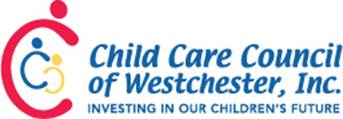 SAVE THE DATE2017 School Age Conference Saturday, October 21, 20178:00am to 1:05pmPeas & Karrots Child Care Center, Ossining, NY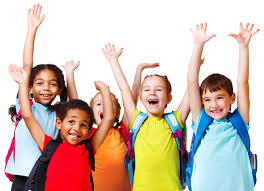 Whether you are a director or an assistant teacher, brand new or veteran, there's something for you at the 2017 School Age Conference. Sponsored bythe Child Care Council of Westchester and the School Age Directors NetworkBrochure & Registration Information will be available in August. 